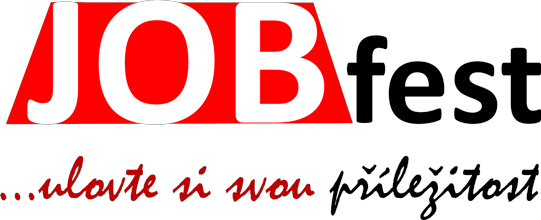 Registrační formulářJOBfest 26. 1. 2018 v Obchodním CentruFORUM NOVÁ KAROLINA Pro členy  SLEVA 30% NABÍDKA PLATNÁ DO 10.1.2018 Veletržní prezentaceTímto objednávám účast na akci JOBfest, která se bude konat 26. 1. 2018 v době od 10:00 do 18:00 hod. v Obchodním centrum FORUM NOVÁ KAROLINA .   MÁM ZÁJEM O AFTER PARTY  - “DEGUSTACE PORTUGALSKÝCH VÍN”Přijměte pozvání k příjemnému posezení ve vinném sklípku v Ostravě u dobrého vína za symbolickou cenu 100,- .  -TERMÍN BUDE UPŘESNĚNTímto se zavazuji dodržet etický kodex vystavovatele:Minimální zajištění prezentace výstavního stánku: 2 x rollupPrezentační materiály o společnostiAkční letáky aktuálně nabízených pracovních pozicProvoz výstavního stánku v průběhu akce:Zajištění přítomnosti pracovníků zastupujících společnostn a stánku po celou dobu trvání akce, tzn. minimálně v rozmezí 10 :00-18:00 hod.  Dáváme tímto souhlas s užitím loga pro společnost Advey services s.r.o. Předáme logo ve formátu jpg a png, ai Smluvní storno podmínky: Zrušení registrace ze strany Objednatele v termínu méně než 14 dní před termínem konání veletrhu je bez nároku na vrácení registračního poplatku, a v případě nezaplacení vzniká nárok na jeho zaplacení.PRVNÍCH 10 PŘIHLÁŠENÝCH VE VARIANTĚ C MÁ AUTOMATICKY MOŽNÝ VÝBĚR VÝSTAVNÍHO MÍSTAV ……………………………..  dne ………………………..                                                             ………..……………………								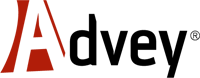 Základní údajeNázev společnosti:Název společnosti:Sídlo:IČ:Kontaktní osoba:Telefon:Email:Kontaktní osoba na veletrhuJméno:Telefon:Email:Varianta AVarianta BVarianta CREGISTRACEREGISTRACE S PROPAGACÍ FIRMY PARTNERSTVÍČástka 12 500,-8750,- PO SLEVĚ Částka 17 500,-12250,- PO SLEVĚ Částka 25 800,-18 060,-PO SLEVĚúčast na veletrhu, pronájem stánku.*1 lístek na After PartyÚčast na veletrhu, pronájem místa, prezentace loga na stránkách www.jobfest.cz, ,  sociální sítě letáky do schránek veřejnosti, letákové kampaně, *2 lístky na After PartyÚčast na veletrhu, pronájem místa, prezentace loga na stránkách www.jobfest.cz, sociální sítě letáky do schránek veřejnosti, letákové kampaně, billboardyZviditelnění Loga v propagačních materiálech, reklama v rádiovém spotu. *3 lístky na After PartyANONE